Voor het op maat maken van uw armband, is het van belang uw correcte polsmaat door te geven.Hoe meet ik mijn polsmaat op? Volg hieronder de instructies.Wat heb ik nodig:MeetlintIndien u geen meetlint heeft, gebruik dan:LiniaalPen en strookje papierJe kunt ook eventueel een lint om je pols slaan, deze markeren en daarna opmeten met een vaste liniaal.Stap 1Leg uw onderarm vlak op tafel, boven op uw pols vindt u een knokkel.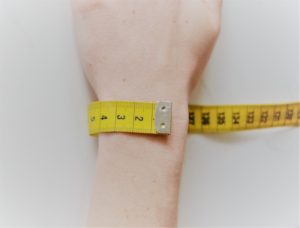 Stap 2Pak uw meetlint en haal hem onder uw pols door, over uw knokkel heen tot het midden van uw pols.(Let op..! Zorg dat u begint bij  1 cm van het meetlint bovenop uw pols zie afbeelding)Stap 3Pak de andere kant het meetlint en sla die over uw pols heen,Zodat  het meetlint rondom uw pols zit, de polsmaat op de foto is dus 15 cm.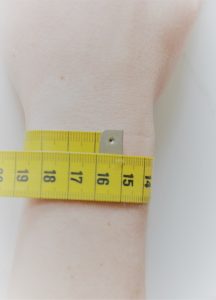 Stap 4Uw polsmaat in cm geeft u aan ons door en wij weten dan precies de juiste maat voor uw pols.Geef  aub precies het aantal cm door. Geen extra cm toevoegen dat doen wij.Maten en verzoeken omtrent kleur en design kunt u doorgeven via mailto:for-you-only@ziggo.nl?subject= Maat doorgeven en/of speciale verzoeken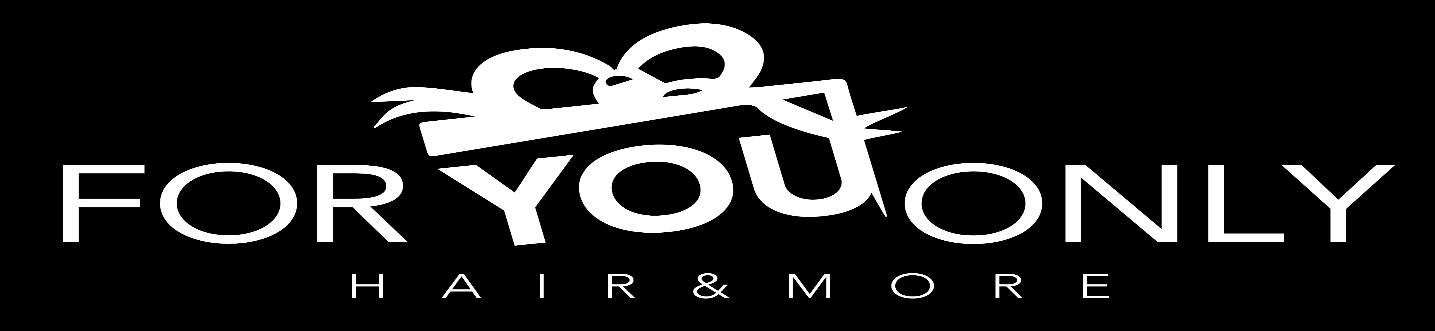 